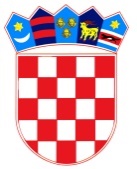 REPUBLIKA HRVATSKA
OSNOVNA ŠKOLA JOSIPA RAČIĆA
SREDNJACI 30 
10 000 ZAGREBKLASA: 007-04/23-02/7URBROJ: 251-191-03/01-23-1U Zagrebu 29.05.2023. godineNa temelju članka 46. Statuta Osnovne škole Josipa Račića zakazujem 31. sjednicu Školskog odbora.Sjednica će se održati u četvrtak, 01.06.2023. godine u knjižnici Osnovne škole Josipa Račića s početkom u 13,00 sati.Za sjednicu predlažem sljedeći D N E V N I  R E D:Usvajanje zapisnika 30. sjednice Školskog odbora Donošenje Pravilnika o radu Osnovne škole Josipa RačićaZakup školskog prostoraRaznoPREDSJEDNICA ŠKOLSKOG ODBORA                                          Darija Jurič